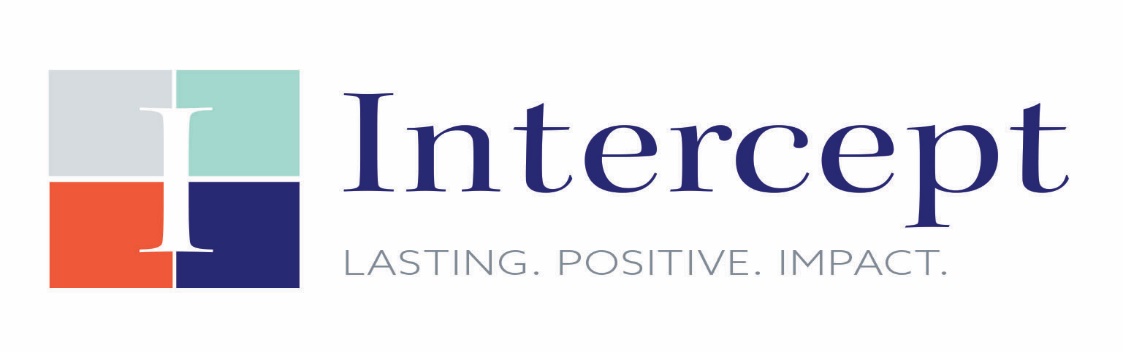 Service: Client InformationParent Information School InformationReferring Worker Information Supervisor Information Funding Information – Below is confirmed and approvedMatch Specifications: Current/Past ServicesCurrent DiagnosisPresenting ProblemDoes the client or family have a fever AND signs/symptoms of lower respiratory illness? (example: cough or shortness of breath) Has the client or family had close contact with anyone that has been diagnosed with the Coronavirus in the past 14 days? Has the family been outside of the United States within the past 14 days? Please mark checkboxes for information that can be provided:  Most recent FAPT summary  Client Pre-Admission Assessment with Referral Form  Client Social History   Psychological/Psychiatric Evaluation   Authorization for funding (DSS Letter or DJJ Purchase Order)  Yasi* (Required for DJJ cases)Questions?  Contact us!(804) 523-6222Director: Steven Arnassan – sarnassan@intercepthealth.comProgram Manager: Giani Manieri – gmanieri@intercepthealth.comName: Phone: Address: Living Arrangement: Living Arrangement: Living Arrangement: DOB: Ethnicity:Gender:Caregiver/Legal Guardian Name:Caregiver/Legal Guardian Name:Father:Phone:Address:DOB: Ethnicity:Mother: Phone: Address: DOB: Ethnicity:Name: Phone: Address: Teacher: Name:District:Phone:Email:Fax:Name:Organization:Phone:Email:Fax:Funding Source:Dates of Service:From: To: Hours per Month:FAPT Date:Time: Gender:Client interests: Client interests: Additional Notes: Additional Notes: ServiceProviderWorkerContact12345Start DateDSM CodeDSM DiagnosisMedicationDosage: : : : Describe client needs:  Describe client needs:  List Behaviors (frequency, intensity and duration):  List Behaviors (frequency, intensity and duration):    AWOL  Risk of Harming Self or Other  Self-Mutilation  Fall Risk  Communication Needs  Mobility/Adaptive Equipment  Communicable Diseases  Nutritional NeedsPlease note triggers, supports and known coping strategies:Please note triggers, supports and known coping strategies: